Instructivo de Llenado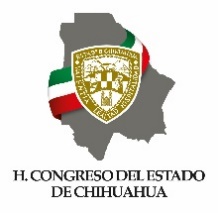 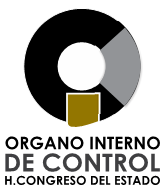 ÓRGANO INTERNO DE CONTROLH. CONGRESO DEL ESTADO              RAH 27. ARCHIVOS HISTORICOS              RAH 27. ARCHIVOS HISTORICOSIdentificadorDescripción de llenado(1)Nombre del Ente Público.(2)Nombre de la Unidad Administrativa de la información.(3)Fecha en que se realiza la entrega de información (DD/MM/AAAA).(4)Número de hoja actual y total de hojas.(5)Nombre completo y firma de la persona que entrega la unidad administrativa.(6)Nombre completo y firma de la persona que recibe la unidad administrativa.